МУНИЦИПАЛЬНОЕ  БЮДЖЕТНОЕ  ОБЩЕОБРАЗОВАТЕЛЬНОЕ  УЧРЕЖДЕНИЕСРЕДНЯЯ ОБЩЕОБРАЗОВАТЕЛЬНАЯ ШКОЛА №1 г. ДМИТРОВСКАПЛАН РАБОТЫ ШКОЛЬНОГО СПОРТИВНОГО КЛУБА "БЫСТРЕЕ,ВЫШЕ,СИЛЬНЕЕ"на 2023-2024 уч. г.Руководитель ШСК:Кривошеева Н.В.учитель физической культурыПлан работы ШСК «Быстрее, выше, сильнее» на 2023-2024 годЦель: создание условий для массовых занятий физической культурой и спортом и вовлечение наибольшего количества обучающихся в систематический процесс физического и спортивного совершенствованияЗадачи:реализация дополнительных общеобразовательных общеразвивающих программ физкультурно-спортивной направленности;вовлечение обучающихся в систематические занятия физической культурой и спортом;проведение школьных спортивно-массовых мероприятий и соревнований по направлениям;комплектование и подготовка команд обучающихся для участия в муниципальных, региональных и всероссийских соревнованиях;пропаганда здорового образа жизни, личностных и общественных ценностей физической культуры и спорта;комплектование и подготовка обучающихся к ВФСК «Готов к труду и обороне».развитие волонтерского движения, содействие формированию у обучающихся социально-позитивных потребностей и установок на здоровый образ жизни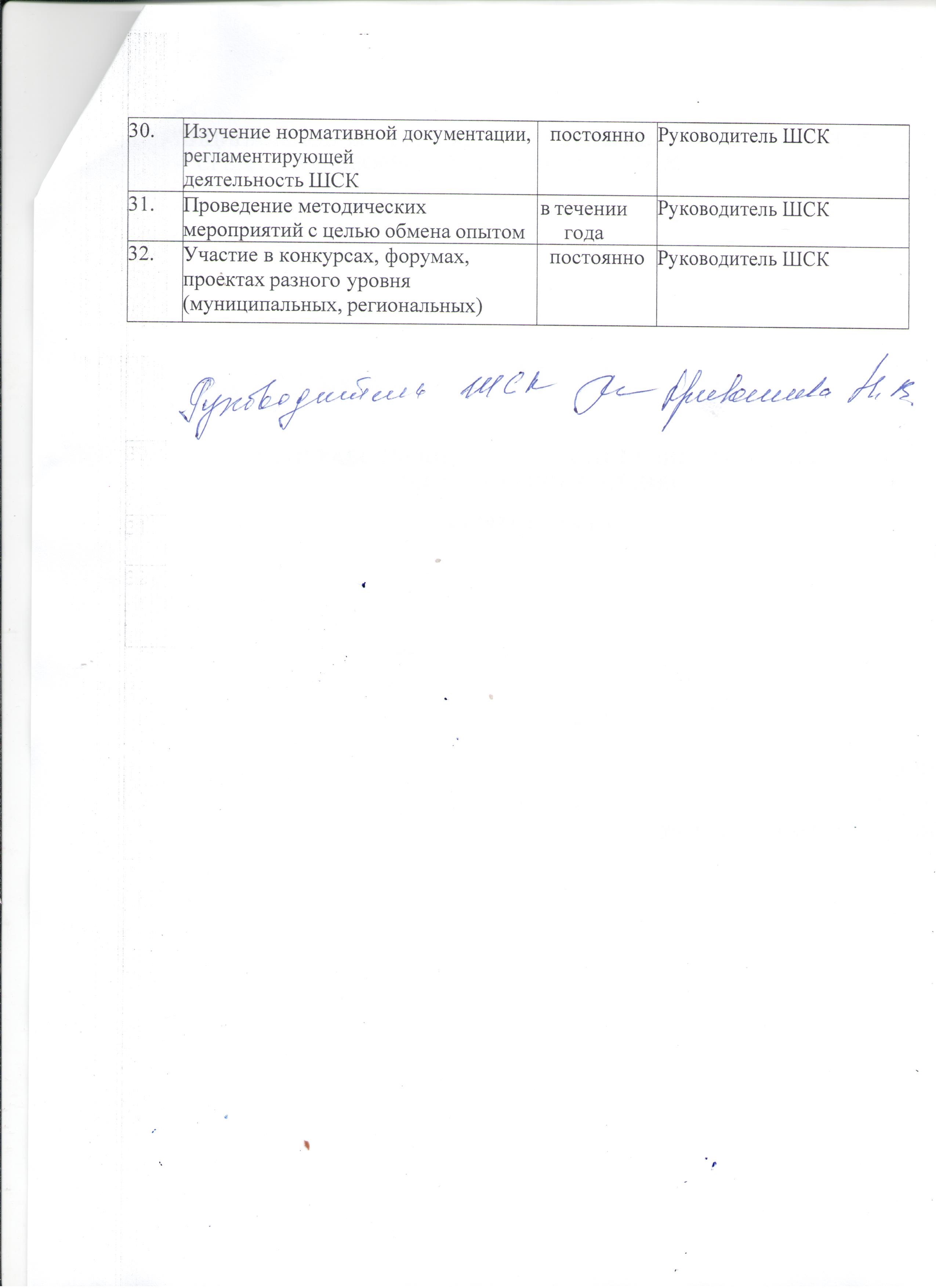 №МероприятиеМероприятиеСрокиОтветственныеОтветственныеОтветственныеОтветственныеОтветственныеОрганизационная работы ШСКОрганизационная работы ШСКОрганизационная работы ШСКОрганизационная работы ШСКОрганизационная работы ШСКОрганизационная работы ШСКОрганизационная работы ШСКОрганизационная работы ШСКОрганизационная работы ШСК1.Обсуждение и утверждение плана работы ШСК «Быстрей, выше, сильней» на 2023- 2024годОбсуждение и утверждение плана работы ШСК «Быстрей, выше, сильней» на 2023- 2024годсентябрьсентябрьсентябрьсентябрьУчителя физическойкультурыпедагоги школыфизорги классаУчителя физическойкультурыпедагоги школыфизорги класса2.Составление графика   работы спортивных секцийСоставление графика   работы спортивных секцийсентябрьсентябрьсентябрьсентябрьКривошеева Н.В.Трусов А.В.Кривошеева Н.В.Трусов А.В.3.Выборы председателя ШСК«Быстрей, выше, сильней» и совета ШСК.Выборы председателя ШСК«Быстрей, выше, сильней» и совета ШСК.сентябрьсентябрьсентябрьсентябрьРуководитель ШСК. совет ШСКРуководитель ШСК. совет ШСК4.Оформление информационного стендаОформление информационного стендасентябрьсентябрьсентябрьсентябрьРуководитель ШСК. совет ШСКРуководитель ШСК. совет ШСК5.Разработка календарного плана спортивно-массовых и физкультурно-оздоровительных мероприятийРазработка календарного плана спортивно-массовых и физкультурно-оздоровительных мероприятийв течение  годав течение  годав течение  годав течение  годаРуководитель ШСК. совет ШСКРуководитель ШСК. совет ШСК6.Составление сметы расходов на физкультурно -оздоровительную, спортивно- массовую работуСоставление сметы расходов на физкультурно -оздоровительную, спортивно- массовую работусентябрьсентябрьсентябрьсентябрьРуководитель ШСК 7.Обеспечение врачебно- медицинского осмотра школьников, занимающихся в спортивных командах и секциях спортивного клуба.Обеспечение врачебно- медицинского осмотра школьников, занимающихся в спортивных командах и секциях спортивного клуба.сентябрьсентябрьсентябрьсентябрьРуководитель ШСК 8.Организация учебы общественного актива (физорги) по физической культуре и спорту.Организация учебы общественного актива (физорги) по физической культуре и спорту.втечении годавтечении годавтечении годавтечении годаРуководитель ШСК Воспитательная и социальная работаВоспитательная и социальная работаВоспитательная и социальная работаВоспитательная и социальная работаВоспитательная и социальная работаВоспитательная и социальная работаВоспитательная и социальная работаВоспитательная и социальная работа9.Обеспечение участия членов спортивного клуба в подготовке необходимого спортивного оборудования и инвентаря, для проведения спортивныхмероприятий и праздников.Обеспечение участия членов спортивного клуба в подготовке необходимого спортивного оборудования и инвентаря, для проведения спортивныхмероприятий и праздников.по необходи мостипо необходи мостипо необходи мостипо необходи мостиРуководитель ШСК 10.Организация контроля за физической подготовкой ифизическим развитием школьников в течение учебного года.Организация контроля за физической подготовкой ифизическим развитием школьников в течение учебного года.в течении годав течении годав течении годав течении годаРуководитель ШСК 11.Организация культурно-массовых мероприятий (экскурсии, посещение спортивных соревнований, просмотрхудожественных фильмов по спортивной тематике).Организация культурно-массовых мероприятий (экскурсии, посещение спортивных соревнований, просмотрхудожественных фильмов по спортивной тематике).Руководитель ШСК Председатель ШСКФизкультурно- оздоровительная работаФизкультурно- оздоровительная работаФизкультурно- оздоровительная работаФизкультурно- оздоровительная работаФизкультурно- оздоровительная работаФизкультурно- оздоровительная работаФизкультурно- оздоровительная работаФизкультурно- оздоровительная работа12.Участие в соревнованиях, организованных муниципальнымии региональными органами властиУчастие в соревнованиях, организованных муниципальнымии региональными органами властипостояннопостояннопостояннопостоянноРуководитель ШСК 13.Проведение массовых подвижных игр, соревнований в течение дня напеременах, в группе продленного дня.Проведение массовых подвижных игр, соревнований в течение дня напеременах, в группе продленного дня.постояннопостояннопостояннопостоянноСовет ШСК14.Организация подготовки детей к успешному выполнению норм ВФСК ГТО.Организация подготовки детей к успешному выполнению норм ВФСК ГТО.Руководитель ШСК учителя физической культуры15.Организация физкультурно-оздоровительных мероприятий и праздников.Организация физкультурно-оздоровительных мероприятий и праздников.в течении   годав течении   годав течении   годав течении   годаРуководитель ШСК совет ШСКИнформационно- пропагандистская работаИнформационно- пропагандистская работаИнформационно- пропагандистская работаИнформационно- пропагандистская работаИнформационно- пропагандистская работаИнформационно- пропагандистская работаИнформационно- пропагандистская работаИнформационно- пропагандистская работа16.Освещение мероприятий на сайте ОУ страницы, ВК отражающейдеятельность школьного спортивного клубапостояннопостояннопостояннопостояннопостоянноРуководитель ШСК,Сорокин М.С. 17.Обновление стенда «Спортивная жизнь школы», знаки ВФСК ГТО, «Жизнь ШСК «Быстрей, выше, сильней»Оформление текущей документации (таблицы соревнований, поздравления, объявления)постояннопостояннопостояннопостояннопостоянноРуководитель ШСК совет ШСК,учителя физической культуры18.Организация конкурсов, круглых столов, дискуссий, фестивалей дляобучающихся ШСКв течениигодав течениигодав течениигодав течениигодав течениигодаРуководитель ШСК ,учителя физической культуры19.Съемки сюжетов о жизни обучающихся школьного спортивного клуба (занятия, физкультурно-спортивные идосуговые мероприятия, мастер- классы)в течениигодав течениигодав течениигодав течениигодав течениигодаРуководитель ШСК совет ШСК20.Создание дискуссионных площадок (встречи, круглые столы,дискуссии) по вопросам физического воспитания в семьев течениигодав течениигодав течениигодав течениигодав течениигодаРуководитель ШСК , учителя физической культуры21.Привлечение в школьный спортивный клуб новых членовпостояннопостояннопостояннопостояннопостоянноРуководитель ШСК Члены ШСКСпортивно- массовая работаСпортивно- массовая работаСпортивно- массовая работаСпортивно- массовая работаСпортивно- массовая работаСпортивно- массовая работаСпортивно- массовая работаСпортивно- массовая работа22.Выборы в классах физорговВыборы в классах физорговсентябрьсентябрьсентябрьсентябрьСовет ШСК23.Организация систематической тренировочной работы спортивных секций и команд (расписаниезанятий на год)Организация систематической тренировочной работы спортивных секций и команд (расписаниезанятий на год)постояннопостояннопостояннопостоянноРуководитель ШСК ,зам. по воспитательной работе24.Организация и проведение внутриклубных (внутришкольных) соревнований между классамиОрганизация и проведение внутриклубных (внутришкольных) соревнований между классамив течениигодав течениигодав течениигодаРуководитель ШСК совет ШСКучителя физической культурыРуководитель ШСК совет ШСКучителя физической культуры25.Участие в соревнованиях, конкурсах разных уровней (согласно календарю, спортивныхсоревнования города, области)Участие в соревнованиях, конкурсах разных уровней (согласно календарю, спортивныхсоревнования города, области)постояннопостояннопостоянноРуководитель ШСК Руководитель ШСК Контроль и руководствоКонтроль и руководствоКонтроль и руководствоКонтроль и руководствоКонтроль и руководствоКонтроль и руководствоКонтроль и руководствоКонтроль и руководство26.Анализ хода выполненияпоставленных задач и проведения спортивно-массовых мероприятийАнализ хода выполненияпоставленных задач и проведения спортивно-массовых мероприятийв течениигодав течениигодав течениигодаРуководитель ШСК.Руководитель ШСК.27.Корректировка работы клубаКорректировка работы клубапо мере необходимости по мере необходимости по мере необходимости Руководитель ШСК Руководитель ШСК 28.Утверждение календарно- тематических плановтренировочных занятий на учебный годУтверждение календарно- тематических плановтренировочных занятий на учебный годсентябрьсентябрьсентябрьРуководитель ШСК Руководитель ШСК Методическая работаМетодическая работаМетодическая работаМетодическая работаМетодическая работаМетодическая работаМетодическая работаМетодическая работа29.Посещение семинаров, участие в вебинарах, конференциях для руководителей ШСКПосещение семинаров, участие в вебинарах, конференциях для руководителей ШСКв течении годав течении годаРуководитель ШСК Руководитель ШСК Руководитель ШСК 